.24 count intro to start with the lyricsNote: Restart on Wall 2 - After count 16 restart from the top of the dance.You will be facing the original 3 O’clock wall.Begin Again and Enjoy!Step Sheet Prepared by Debi Pancoast (www.FootNotesByDeb.com)Contact: scottblevins@me.comBetter Believe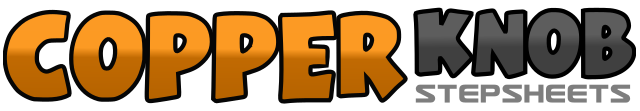 .......Count:32Wall:4Level:Intermediate.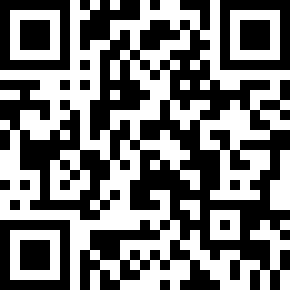 Choreographer:Scott Blevins (USA) - January 2013Scott Blevins (USA) - January 2013Scott Blevins (USA) - January 2013Scott Blevins (USA) - January 2013Scott Blevins (USA) - January 2013.Music:You Don't Have to Believe Me - Eric HutchinsonYou Don't Have to Believe Me - Eric HutchinsonYou Don't Have to Believe Me - Eric HutchinsonYou Don't Have to Believe Me - Eric HutchinsonYou Don't Have to Believe Me - Eric Hutchinson........1-81-21) Walk forward R, L3&43) Step forward R; &) Turn ½ left taking weight on L [6:00]; 4) Turn ¼ left stepping side R [3:00]5-65) Step L behind R; 6) Turn ¼ right stepping forward R [6:00]7&87) Step forward on L; &) Turn ½ right taking weight on R [12:00]; 8) Turn ½ right stepping side L [6:00]9-16&1&2Bend knees slightly… 	&) Lift R hip slightly; 1) Bump L hip down to left; &) Lift L hip slightly; 2) Bump R hip down to right&3&4&) Shift weight to L; 3) Starting ½ turn right step R behind (slightly next to) L [9:00]; &) Continue ½ turn right stepping in place L [11:00]; 4) Finish ½ turn right stepping R across L [12:00] (1/2 turning sailor with cross step)5-65) “Unwind” 11/4 turn left on ball of L (Optional: ¼ pivot left) [9:00]; 6) Step side R7&87) Step L behind R; &) Turn ¼ right stepping forward R [12:00]; 8) Step forward L17-24&1-2&) Tap R slightly forward; 1) Rock forward on R; 2) Recover weight back on L3&43) Turn ¼ right stepping side R [3:00]; &) Step together L; 4) Turn ¼ right stepping forward R [6:00]5&65) Step forward L; &) Turn ½ right taking weight on R [12:00]; 6) Step L across R7-87) Lunge/Press into ball of R to side R; 8) Recover weight to L25-321&21) Step R behind L; &) Turn ¼ left stepping forward L [9:00]; 2) Step forward R3-43) Step forward L; 4) Turn ½ right taking weight on R [3:00]5&65&6) Triple forward L-R-La-7-8a) Step forward R; 7) Full spiral turn left (L foot “hooks” across R ankle/calf) [3:00]; 8) Step forward L